АДМИНИСТРАЦИЯ БЕССТРАШНЕНСКОГО СЕЛЬСКОГО ПОСЕЛЕНИЯ ОТРАДНЕНСКОГО РАЙОНАПОСТАНОВЛЕНИЕот 12.12.2023 г.                                                                                                  №63ст. БесстрашнаяОб отмене постановления от 25 августа 2017 года №76 «Об утверждении Административного регламента предоставления администрацией Бесстрашненского сельского поселения Отрадненского района муниципальной услуги: «Выдача разрешений на строительство, реконструкцию объектов капитального строительства»В целях привидения в соответствие с законодательными актами федерального и краевого законодательства, руководствуясь Федеральными законами от 6 октября 2003 года №131-ФЗ «Об общих принципах организации местного самоуправления в Российской Федерации», ст.2 Закона Краснодарского края от 08.08.2016 г№3459-КЗ «О закреплении за сельскими поселениями Краснодарского края отдельных вопросов местного значения городских поселений», а также Уставом Бесстрашненского сельского поселения Отрадненского района, постановляю:1. Постановление администрации Бесстрашненского сельского поселения от 25 августа 2017 года №76 «Об утверждении Административного регламента предоставления администрацией Бесстрашненского сельского поселения Отрадненского района муниципальной услуги: «Выдача разрешений на строительство, реконструкцию объектов капитального строительства» признать утратившим силу.2. Общему отделу администрации Бесстрашненского сельского поселения (Козлова) обеспечить опубликование (обнародование) настоящего постановления в установленном законодательством порядке.3. Контроль за выполнением настоящего постановления оставляю за собой.4. Постановление вступает в силу со дня его официального опубликования (обнародования).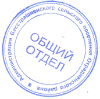 Глава Бесстрашненского сельскогопоселения Отрадненского района                                        А.В. Рязанцев 